CSSRC’s Comprehensive Emergency Operations Plan:  Elements Checklist for Institutions of Higher Education2014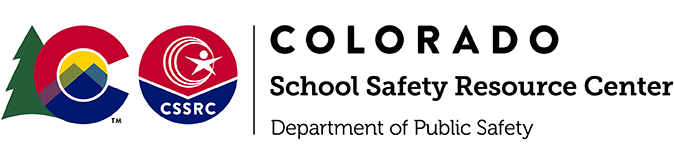 Adapted from:Colorado School Safety Resource Center’s Comprehensive School Safety Planning:  Elements Checklist and the Guide for Developing High-Quality Emergency Operations Plans for Institutions of Higher Education (2013) created by the following agencies:  U.S. Department of Education, U.S. Department of Health and Human Services, U.S. Department of Homeland Security, U.S. Department of Justice, Federal Bureau of Investigation, Federal Emergency Management Agency.1. BASIC PLAN1. BASIC PLAN1. BASIC PLAN1. BASIC PLAN1. BASIC PLAN1. BASIC PLAN1. BASIC PLANIntroductionCover PagePromulgation Document and Signatures PageApproval and ImplementationRecord of ChangesRecord of DistributionTable of Contents Purpose, Scope, Situation Overview, and AssumptionsPurposeSituation Overview  Threats and hazards that pose a risk to the IHE (from Assessments)Physical Safety/Vulnerability of School Buildings, Grounds, and Equipment“Hot Spot” mappingCommunity-at-large AssessmentsPsychological Safety AssessmentsClimate SurveysCapacity AssessmentIdentify training and skills of faculty, students, and staffInventory equipment and supplies  Explain the need to depend on parties for resourcesConcept of OperationsIdentify those with authority to activate the planDescribe the process for coordinating with agencies, boards, or divisions  Campus Mental Health Services  Early Intervention/Problem Solving Team  Connections with Community Mental Health Services  Provide Anonymous Reporting System and Training for Staff & StudentsSafe2Tell reporting line Other:Describe how plans address the architectural, programmatic, and communication rights of those with disabilities, access needs, and functional needsIdentify response and support agency plans that support the implementation of this plan (e.g., city or county EOPs)Explain primary purpose of the plan is to prevent, protect from, and mitigate impact on life or propertyExplain primary purpose of the plan is to respond to the emergency and minimize impact on life or propertyExplain primary purpose of the plan is to recover from the impact on life and propertyOrganization and Assignment of Responsibilities Describe the broad roles and responsibilities of individuals that apply during all emergencies  IHE Core Safety Planning Team  Crisis Response Team (Incident Command Structure roles- ICS)  Multi-Agency Crisis Planning Team  Threat Assessment Team  Psychological Recovery Team  Damage Assessment Team  OtherDescribe informal and formal agreements for the activation and sharing of resources during an emergencyWritten Memoranda of Understanding with:Law enforcementFire DepartmentEMSCommunity Health PartnersCounty Emergency ManagementOther Community PartnersDirection, Control, and OrganizationICS structureExplain relationship between IHE EOP and broader community’s emergency management system  Identify who has control of equipment, resources, and supplies (and back up)Information Collection, Analysis, and DisseminationIdentify the information helpful in implementation of activities before, during, and after an emergency  Before:  Campus Policies and  ProceduresSchool SafetyThreat Assessment Discipline and Code of ConductHarassment & BullyingTechnologyDrug & Alcohol InterventionPandemic ProceduresFood Handling ProceduresMail Handling ProceduresUse or non-use of volunteers after a crisisOther Safety Related Policies Before:  Update Organizational and Supporting Information Essential to the EOPUpdate Floor Plans and Site PlansUpdate Topographic, Flood Plain and Street MapsDesignate Key Operational Locations including:Incident Command PostEvacuation sites both on and off campusShelter-in-place ZonesStaging areas for emergency personnelMedia communications centerOther:  Before and During:  weather reports, law enforcement alerts, National Oceanic and Atmospheric Administration radio alerts, Clery Act crime statistics and crime logs, and local crime reports.  After:  mental health, emergency management, relief agencies’ websites and hotlinesWhat is the source of the relief information?Who analyzes and uses the information?How is the information collected and shared?What is the format for providing the information to those who will use it?When should the information be collected and shared?  Complete After Action ReportsWho completes itHow are changes reflected in EOPTraining and ExercisesTraining Objectives    Roles and Responsibilities   Student TrainingNew Student OrientationBack to School Orientation  IHE Core Safety Planning Team trainingIS-100.HE ICS for Higher EducationIS-360 Prepping for Mass Casualty Incidents—A Guide for Schools, Higher Education, and Houses of Worship   Crisis Response Team trainingIS-100.HE ICS for Higher EducationIS-360 Prepping for Mass Casualty Incidents—A Guide for Schools, Higher Education, and Houses of Worship   Multi-Agency Crisis Planning TeamIS-100.HE ICS for Higher EducationIS-360 Prepping for Mass Casualty Incidents—A Guide for Schools, Higher Education, and Houses of Worship   Psychological Recovery TeamNASP PREPaRE   Staff TrainingMental Health IssuesSuicide Prevention, Response, and ReportingSubstance Abuse Awareness & PreventionViolence Prevention, Awareness & Reporting ProceduresOther:   Student TrainingSuicide PreventionDrug & Alcohol PreventionPersonal Safety & Dating ViolenceOther:   Visitor Identification ProceduresOtherFrequencyExercises  Lockdown  Lockout3.  Shelter-In-Place4.  EvacuationAdministration, Finance, and LogisticsIdentify administrative controls and requirements that will be used to provide resource and expenditure accountability during an emergencyDescribe how the IHE will maintain accurate logs of key activitiesDescribe how vital records will be preserved during an emergencyIdentify general policies for:  Keeping financial records Tracking resource needs Tracking the source and use of resources Acquiring ownership of resources Compensating the owners of private property used by the IHEPlan Development and MaintenanceDescribe the planning process, participants in the process, how development and revision of EOP are coordinated before an emergencyAssign responsibility for overall planning and coordination to a specific position or personProvide for regular cycle of training, evaluating, reviewing and updating of the EOP Authorities and ReferencesInclude lists of laws, statutes, ordinances, executive orders, regulations, and formal agreements relevant to emergenciesInclude provisions for the succession of decision-making authority and operational control in the absence of the authorized IHE administrator2. FUNCTIONAL ANNEXES (APPENDICES)2. FUNCTIONAL ANNEXES (APPENDICES)2. FUNCTIONAL ANNEXES (APPENDICES)2. FUNCTIONAL ANNEXES (APPENDICES)2. FUNCTIONAL ANNEXES (APPENDICES)2. FUNCTIONAL ANNEXES (APPENDICES)2. FUNCTIONAL ANNEXES (APPENDICES)All EOPs should include the following functional annexes AT A MINIMUM.EvacuationIdentify on-site and off-site evacuation locationsCheck all evacuation sites annually for safety compliancePlan the procedures for evacuationIdentify the students/staff needing special assistance for evacuation and develop Individualized Evacuation PlansLockdownIdentify appropriate “safe” zones within the buildingPlan the procedures for lockdownLockoutPlan the procedures for lockoutShelter-in-PlaceIdentify appropriate “safe” zones within the buildingPlan the procedures for shelter-in-placeAccounting for All PersonsHow will IHE determine who should be in attendance?What steps will be taken when a student, faculty, staff member, or visitor cannot be located?How will IHE personnel report to the ICS Commander?How and when will students, faculty, and staff be permitted to resume activities? Communications and NotificationsDevelop Effective Communications Plans   Interoperability within campus   Interoperability with emergency responders   Staff Communications   Student Communications   Media CommunicationsContinuity of Operations Plan (COOP)Design so that it can be activated at any time and sustained for up to 30 days.Set priorities for re-establishing essential functions, such as restoration of IHE operations, record keeping, payroll and maintaining the safety and well-being of students and the learning environment.Ensure students receive related services (financial aid, instruction, food, and housing) in the event of a prolonged closure.Develop agreements with other institutions to prepare for situations in the event the IHE will not be able to provide routine services for long periods of time.RecoveryAcademic RecoveryWhen the IHE will be closed and reopened, and who has the authority to close and reopenDecision making process in place for alterations to academic locations and/or routinesPhysical RecoveryDocument and photo IHE assets Identify which personnel have expert knowledge of the assets and how and where they will access records to verify current assets after an emergencyIdentify how to provide for the housing and nutrition needs of students, faculty, or staff living on campusIdentify how to address research facilities that contain sensitive information, materials, or animalsIdentify how the IHE will work with utility and insurance companies before an emergency to support a quicker recoveryFiscal RecoveryIdentify how the IHE leadership will be includedIdentify how faculty and staff will receive timely and factual information regarding returning to workIdentify what sources the IHE may access for emergency relief fundingPsychological and Emotional RecoveryIdentify who will serve as the team leaderIdentify how to address immediate, short- and long-term counseling needs of students, faculty, staff, and familiesIdentify how to handle commemorations, memorial activities, or memorial structuresWhen will site be closedWhat will be done with notes and tributesHow will students be informed in advanceIdentify how memorial activities will balance honoring the loss, resuming IHE and class routines and schedules, and maintaining hope for the futureIdentify how Public Health, Medical, and Mental Health annex will inform the actions and plans for all components of the Recovery annex.Public Health, Medical and Mental HealthRoles of staff members in providing first aid during an emergencyLocation of emergency medical supplies and those responsible for purchasing and maintaining those materialsIdentification of staff with relevant training or experience (first aid, CPR)Access to sufficient number of counselors and others trained in psychological first aidIdentify the process for sharing and reporting information about outbreaks, epidemics, or other unusual medical situations to the local health departmentProvide support to students, faculty, and staff identified by the Threat Assessment Team SecurityRole of law enforcement officers in and around campusEnsure the buildings and facilities are physically secure    Implementation of Crime Prevention Through Environmental Design (CPTED)Safe routes to school, including traffic control and pedestrian safetyKeep prohibited items or materials off campusHow to respond to threats identified by the Threat Assessment TeamAddress issues of cyber-security and threats to the information technology systemsProvide security at stadiums, arenas, and other large-event facilitiesProvide security for sensitive facilities, including research labs and test reactors on campusAccount for students, faculty, staff, and visitors in a variety of locations at different points in the dayHow information will be shared with law enforcement or other responders, being mindful of FERPA, HIPAA, and other civil rights laws.  Rapid AssessmentDetermine how to gather information to determine type and scale of incidentDetermine which response to implementDetermine with annexes should be implementedDetermine how the IHE will take immediate action to protect life and propertyDetermine whether goals, objectives, and courses of action are consistent with the requirements of the Clery Act.3. THREAT- OR HAZARD-SPECIFIC ANNEXES (APPENDICES)3. THREAT- OR HAZARD-SPECIFIC ANNEXES (APPENDICES)3. THREAT- OR HAZARD-SPECIFIC ANNEXES (APPENDICES)3. THREAT- OR HAZARD-SPECIFIC ANNEXES (APPENDICES)3. THREAT- OR HAZARD-SPECIFIC ANNEXES (APPENDICES)3. THREAT- OR HAZARD-SPECIFIC ANNEXES (APPENDICES)3. THREAT- OR HAZARD-SPECIFIC ANNEXES (APPENDICES)This is not a complete list.  Each IHE’s annexes will vary based on its threats and hazard analysis.Natural HazardsBlizzardContaminated food outbreaks, including salmonella, botulism, and E.coliEarthquakeExtreme temperaturesFloodsHurricanesInfectious diseases, such as pandemic influenza, extensively drug-resistant tuberculosis, Staphylococcus aureus, and meningitisLandslides or mudslidesLightningSevere windTornadoesTsunamisVolcanic eruptionsWildfiresWinter precipitationTechnological HazardsAccidental hazardous materials release from IHE, such as gas leaks or laboratory spillsDam failureExplosions or accidental release of toxins from industrial plantsFireHazardous material releases from major highways or railroadsPower failureRadiological releases from nuclear power stationsWater failureAdversarial and Human-caused ThreatsActive ShootersArsonBomb threatsCriminal threats or actionsCyber attacksDomestic violence or abuseGang violenceSuicide